ВЫСКАЗЫВАНИЯ И АФОРИЗМЫ О КНИГАХ.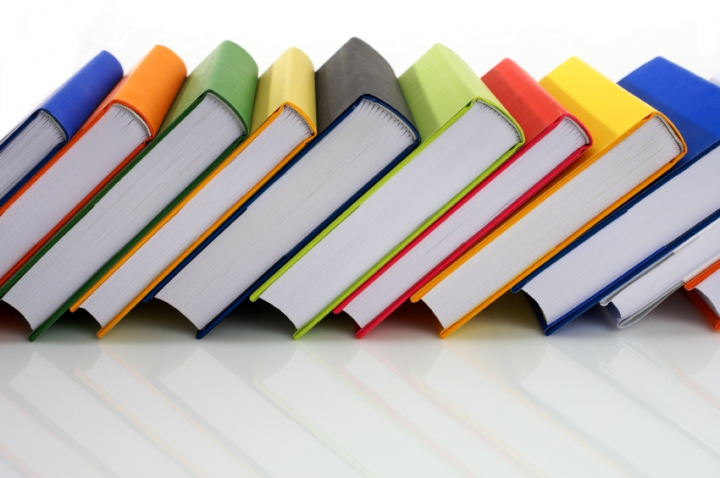 ПРИЛОЖЕНИЕ 1ВЫСКАЗЫВАНИЯ И АФОРИЗМЫ О КНИГАХ.Книги суть зерцало: хотя и не говорят, всякому вину и порок объявляют. (ЕкатеринаВеликая)Любая книга — умный друг:
Чуть утомит, она смолкает;
Она безмолвно поучает,
С ней назидателен досуг. (Лопеде Вега)Книги — это инструмент насаждения мудрости. (КоменскийЯ.)Читая в первый раз хорошую книгу, мы испытываем тоже чувство, как при приобретении нового друга. Вновь прочитать уже читанную книгу — значит вновь увидеть старого друга. (Вольтер)Нужно читать и  уважать  только те книги, которые учат понимать смысл жизни, понимать желания людей и истинные мотивы их поступков. (Горький М.)Некоторые ценят книги по их объему, точно написаны они для упражнения рук,  а не ума. (Грасиан-и-Моралес)Сколько дней труда, сколько ночей без сна, сколько усилий ума, сколько надежд и страхов, сколько долгих жизней усердного изучения вылиты здесь в мелких типографских шрифтах и стиснуты в тесном пространстве окружающих нас полок. (СмитА.)Никогда двадцать огромных томов не сделают революцию, ее сделают маленькие карманные книжки в двадцать су. (Вольтер)Хорошая книга — это подарок, завещанный автором человеческому роду. (АддисонД.)Библиотека для чтения в городе— это вечно зеленое дерево дьявольского познания, и кто постоянно забавляется его листами, тот и до плода дойдет. (ШериданР.)Книга всегда была для меня советницей, утешительницей, красноречивой и спокойной, и я не хотела исчерпать ее благ, храня их для наиболее важных случаев. (ЖоржСанд)Книга есть альфа и омега всякого знания, начало начал каждой науки. (ЦвейгС.)Среди книг, как и среди людей, можно попасть в хорошее и в дурное общество. (ГельвецийК.)Книги изречений... не только не подавляют самостоятельной деятельности ума, но, напротив, вызывают ее. (ТолстойЛ. Н.)Книги обладают способностью бессмертия. Они самые долговечные плоды человеческой деятельности. (Смайлс С.)Самая новая и самая самобытная книга та, которая заставляет любить старые истины. (Вовенарг)Ей сна нет от французских книг,
А мне от русских больно спится. (Грибоедов А. С.)Бестселлер — позолоченная гробница посредственного дарования. (Смит А.)Книги на злобу дня умирают вместе со злободневностью. (Вольтер)Видеть прекрасно изданную пустую книгу также неприятно, как видеть пустого человека, пользующегося всеми материальными благами жизни. (БелинскийВ. Г.)Творец книги — автор, творец ее судьбы — общество. Чтобы воспитывать, тут нужен беспрерывный дневной и ночной труд, вечное чтение. (ЧеховА.П.)Все, чего я достиг в жизни, стало возможным благодаря книге. (РичардБах)Можно жить и быть счастливым, не овладев математикой. Но нельзя быть счастливым, не умея читать. Тот, кому недоступно искусство чтения, - невоспитанный человек, нравственный невежда..(Сухомлинский В.А.)Чтение – вот лучшее умение. (ПушкинА.С.)О чём молится, о друг? Было бы в изобилии книг…" (Гораций) «Вся жизнь человечества последовательно оседала в книге: племена, люди, государства исчезали, а книга оставалась». (А.И. Герцен) «Большая часть человеческого знания во всех отраслях существует лишь на бумаге, в книгах, - этой бумажной памяти человечества. Поэтому лишь собрание книг, библиотека является единственной надеждой и неуничтожаемой памятью человеческого рода». (А. Шопенгауэр) «Надо знать книгу. Надо любить и верить в нее. Надо выработать в себе уменье и практическую сноровку работать при помощи книги». (Н.А. Рубакин) «Чтение – это один из истоков мышления и умственного развития». (В.А. Сухомлинский)«Если поищешь в книгах мудрости внимательно, то найдешь большую пользу для души своей». (Нестор-Летописец)«Что может быть драгоценнее, чем ежедневно входить в общение с мудрейшими людьми мира». (Л.Н. Толстой)«Книги рождают мечту, вызывают ее к жизни, заставляют размышлять, воспитывают самостоятельность суждений». (С.Г. Струмилин)«Никакие провалы истории и глухие пространства времен не в состоянии уничтожить человеческую мысль, закрепленную в сотнях, тысячах и миллионах рукописей и книг». (К.Г. Паустовский)«Книга – это волшебница. Книга преобразила мир. В ней память человеческого рода, она рупор человеческой мысли. Мир без книги – мир дикарей». (Н.А.Морозов)«Что за наслаждение находится в хорошей библиотеке. Смотреть на книги – и то уже счастье». (ЧарльзЛэм)«Искусство читать – это искусство мыслить с некоторой помощью другого». (Эмиль Фаге)«Причина того, что люди так мало запоминают из того, что они читают, заключается в том, что они слишком мало думают сами». (Георг Кристоф Лихтенберг)«Всякого рода грубость тает, словно на огне, под влиянием ежедневного чтения хороших книг». (Виктор Мари Гюго)«Изучение было для меня главным средством против скуки жизни, и у меня не было такого горя, которое не рассеивалось после одного часа чтения». (Шарль Луи Монтескье)«Занятия с книгами – юность питают, старость увеселяют, счастье украшают, в несчастии доставляют убежище и утешение, дома радуют, вне дома не мешают...» (Марк Тулий Цицерон)«Книга – чистейшая сущность человеческо й души». (Томас Карлейль)«Книга жизнеспособна лишь в том случае, если дух ее устремлен в будущее».(Оноре де Бальзак)«Книга, которая не стоит того, чтобы ее читать дважды, не стоит и того, чтобы ее читать и один раз». (Карл Юлиус Вебер)«Книги – лучшие товарищи старости, в тоже время лучшие руководители юности».(Сэмлоэл Смайлс)«С книгами у нас  обстоит дело также,  как и с людьми. Хотя мы со многими знакомимся, но лишь некоторых избираем себе в друзья, в сердечные спутники жизни». ( «Все хорошие книги сходны в одном, - когда вы дочитаете до конца, вам кажется, что все это случилось с вами, и так оно навсегда при вас и останется». (ХемингуэйЭ.)ПОСЛОВИЦЫ И ПОГОВОРКИ О КНИГАХ.
Книга – друг человека.Книга книгой, да и своим умом двигай. Кто много читает, тот много знает. Ему и книги в руки. Книга мала, а ума придала. Не всякий, кто читает, в чтении силу знает. Глядит в книгу, а  видит фигу. Книги не говорят, а правду сказывают. Книги читать – скуки не знать. Не красна книга письмом, а красна умом. Книги читать – не в ладушки играть. Книга в счастье украшает, а в несчастье утешает. Кто знает    аз   да буки, тому и книги  в руки.  Одна книга тысячу людей учит. Книга – маленькое окошко, через него весь мир видно. Испокон века книга растит человека. Дом без книги – день без солнца.